JELENTKEZÉSI LAP AZ ÉRETTSÉGIRE ÉPÜLŐ NAPPALI TAGOZATOS, ISKOLARENDSZERŰ OKJ-S KÉPZÉSEKRE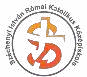 2016/2017. tanévA jelentkező neve: .....................................................................................................................................Születési helye, ideje: ................................................................................................................................Anyja neve: ................................................................................................................................................Személyi igazolvány száma: ......................................................................................................................TAJ száma: .................................................................................................................................................Oktatási azonosító száma:  .........................................................................................................................Pontos lakcíme (levelezési cím): ...............................................................................................................Elérhetősége:Tel.száma: ...............................................................E-mail címe: ……………………………………………………………………………………. A középiskola neve, címe, ahol a tanulmányait végezte: ..............................................................................................................................................................................................................................................Érettségi bizonyítvány száma, kelte:…………………………………………………………………….. Az eddig szerzett szakma megnevezése: ....................................................................................................OKJ száma: .......................................................................... Bizonyítvány száma: ...................................Kérjük, hogy a választott szakmákat sorszámozza be a választásnak megfelelően!Tanult idegen nyelv(ek):  ...........................................................................................................................Államilag elismert nyelvvizsga: ………….…………….. nyelv	alap/közép/felső fokBizonyítvány száma: ……………………..……………..Jelentkezett-e egyetemre, főiskolára? igen/nemBüntetőjogi felelősségem tudatában kijelentem, hogy a bejegyzett adatok a valóságnak megfelelnek. A részvétel feltételeit ismerem, magamra nézve kötelezőnek tartom..........................................., 2016. ....................................................................................................Jelentkezési határidő:	2016. április 29.	jelentkező aláírásaBeiratkozás:	2016. június 27. 9 óraBeiratkozás feltétele: érettségi bizonyítvány és a be nem töltött 23. életév (a tanuló 1993. 01.01. után született).Pótjelentkezési határidő:  2016. augusztus 15.Pótbeiratkozás:	2016. augusztus 23. 9 óraA felvételi eredményről az értesítést elektronikus úton fogjuk megküldeni a megadott e-mail címre.Címünk:	Széchenyi István Római Katolikus Középiskola3000   Hatvan, Bajcsy-Zs. út 6.	Telefon: 37/341-594………………Pénzügyi-számviteli ügyintéző54 344 01(közgazdaság ágazat, 2 év)………………Ügyviteli titkár54 346 02(ügyvitel ágazat, 2 év)………………Gazdasági informatikus54 481 02(informatika ágazat, 2 év)Informatikai rendszergazda54 481 04(informatika ágazat 2 év)